Go to CodabyDave Morgan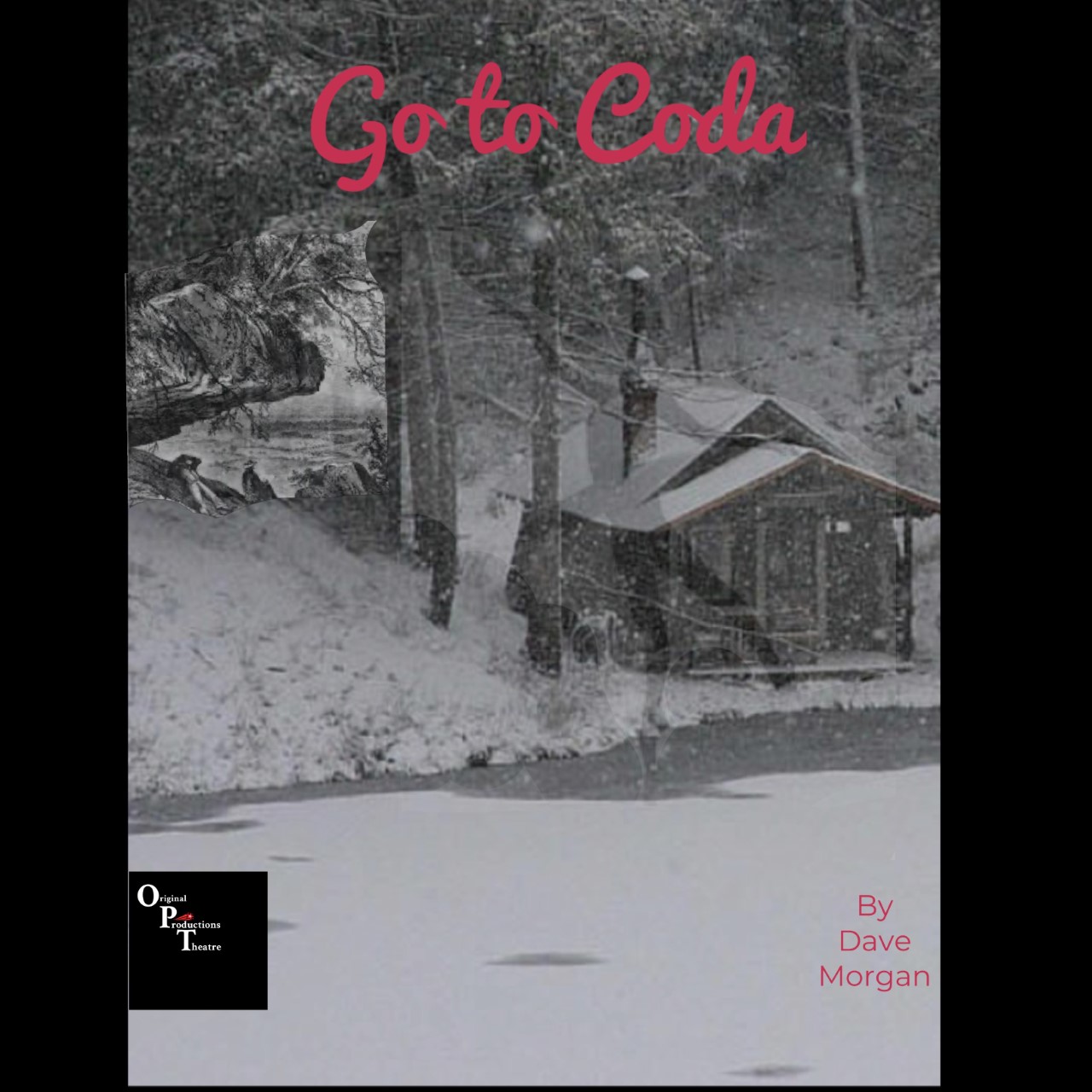 CastWORRELL-  65-75 ish. Conscious thought of the BODY.  Gentle, but a little dim.MICK- 40-75 BODY’S subconscious/instincts- MRS. POST- sweet lady, same age as Worrell.  Has onset dementiaEMILY-Her daughter.  Very kindly, patient, perhaps a little dowdy, unmarried, devoted but has a 	sense of humor 35-50Memories: DAD- 45 ishMARCY-20-30s-Worrell’s wife, beautiful, modern dancerROBBIE-mid 20s PETER- 16-18 WORRELL’S grandson,PETEY-a nice boy of about 10-12 (PETER’S subconscious)LUCAS- 16-18 Peter’s FriendMELODY-11-15 dancer in a tutu (MRS POST’S subconscious)MR MCONNELL-WORRELL’S BODY. A mannequin made up to look similar to WORRELL.  Sits in 	the shadows throughout most of the show and says nothingSETTING		The stage right two thirds of the set are the back porch of a farmhouse 				somewhere in the Appalachian foothills. It is not an impoverished or 				unkempt area but modest and clean. It should be sparsely decorated. 				Nothing on the porch will be used or touched.  Off of the up right area of 				the porch is an old lawn chair. A mannequin meant to intimate a BODYsits 			there.  The chair must not be well lit. Far downright is a low stump or 				bench.  MICK will spend much of his time there.  Down right center 				slightly from the porch are two chairs and a table. This is where 					WORRELL spends much of his time. Across the table are spread photos 				and a high school year book. Upstage left are a tangle of platforms.  The 				characters from WORRELL’s memories and nightmares live  					there.  Down left on the apron sits a wheelchair and small, low over sized 				chair meant to intimate a day room in a convalescent home. The porch 				side set as described is not realistic.  It represents the inside of 					WORRELL’S mind as the last memory of his consciousness.										X	X				Porch   II  door II		    	platforms   XMannequin/BODY in a lawn chair				X     X   XX							   	 		X				Chair  Table  ChairStump or bench		(WORRELL)(MICK’S spot)			X          X          X	XX									          Chair  Wheelchair										 X         X							ApronAT RISE:		WORRELL MCCONNELL/BODY has had an event as the lights come up.  		 Either a stroke or a seizure of some kind has knocked his   BODY/mannequin unconscious and it sits in a chair far up right. He had the “event”  while sitting in his back yard waiting for his missing dog to return.  His consciousness (WORRELL) sits in a chair by the table and his subconscious (MICK) sits near the stump down right.  MICK wears a cowboy outfit. It is about 4 pm on a late November day.                                     										Ii4ACT I  sci 			WORRELL (Awakens. Startled)What!? HEY! What are you doin’? Who are you? What is this? Get away from me!					             MICKThought you liked cowboys.   WORRELLWho are you?  What’s going on?  Do I know you?						MICKYou don’t like the suit? How’d you want me to look?						WORRELLI want you gone. Who are you?						 MICKYou all right?						 WORRELL (Searching his body for something) I think I need to…						MICKI think you mighta left your phone by the toilet.						WORRELLWhat’s going on?  What are you planning on doing to me?												MICKYou do that, y’know.  Leave your phone by the toilet. 						WORRELLWhat? 						MICKAnd us. What am I planning on doing to us? And the answer is nothin’.						WORRELLHuh?						MICKYou really don’t recognize anything about me, do you?						WORRELLNothing at all.						MICKAnd I’m not doing anything.  You are…we are, I mean. All three of us. (Points to himself, WORRELL and the BODY) Together.Ii5						WORRELLWhat are you talking about?											MICKI do believe we got some trouble, Worrell. 														WORRELLWhat time is it?						MICKAbout four PM.  Be dark soon.						WORRELLSorry.  I’m trying to get my bearings here.						MICKTake your time.   I got as big a stake in all this as you do. We need all the clear heads we can get.						WORRELLHow do you know my name?						MICKThis… (He points to the two of them alternately) Might not be reality. 						WORRELLHeh?						MICKListen close.						WORRELLI don’t understand.						MICKNow don’t get upset. Listen to me. We might be having an out of body moment of some kind. Your face numb?						WORRELLNo…						MICK (Points to the BODY)  I’ll bet his is. 						WORRELL(Rises, Crosses to BODY)Ho…ly											MICKYeah.						WORRELLHe looks like me.						MICKHe looks a lot like you.						WORRELL	I know your voice…Ii6						MICKI would think out of body moments are not really a good thing.  Especially when there doesn’t seem to be anything or anybody around close by in reality to bring a person back to it.						WORRELLWhat does all this “out of body moment” thing you’re talkin’ about mean?						MICKSit down. 		 (WORRELL SITS)  It means, I think you may’ve had a seizure or something, or passed out and stayed out for some reason and you kind of jumped out of your body for a little bit. 						WORRELLYou think?											MICKThat’s my guess. And that body…(Points to BODY) That’s me too… Get me?						WORRELL		(A moment) If you saw me have a stroke why didn’t you call someone?  Why did I sit here for five hours?						MICKWell…I’m kind of in this with you, I think.						WORRELLI know where I know you from!!!						MICKYou do?						WORRELLYou look different than what I imagined.						MICKSo you see why I couldn’t very well call anybody…						WORRELLYou’re Jesus!  I’m dead ain’t I? 						MICKYou don’t listen at all, do you?  Sometimes … communicatin’ with you is like tryin’ to talk to a Beagle. You know that? As long I have your face in my hands and our eyes are locked I think maybe we got a chance. But the second you look away it’s like you’ve forgotten everything and everybody you ever knew.						WORRELLI just don’t…I don’t quite understand what…						MICKIt’s like I never existed.						WORRELLI’m a little scared. Ii7MICKThat’s understandable.  Cause if we are in trouble, pal and that body can’t get inside…if we can’t find a way to wake that up (Indicates the body)…I’m just saying…when the sun goes down it’s gonna get colder than the winter of Nineteen Twenty fuck me out here.  I can even smell some snow comin’.  And I don’t think a 70 plus year old man in distress will do too well in sub 30 degree weather for eight hours over night. Do you?							WORRELLWull…none of this is making any sense. Just bang…out of nowhere.										MICKI don’t know… maybe you’ve been talking to me for so long that you’ve  finally went nuts.						WORRELL (Breathes heavily)Oh jeez.						MICKDon’t start hyperventilating.						WORRELLI don’t think you know anything about what’s going on either! Windbag blowhard knowitall…. 		(Rises and walks to the door, tries to open it.  Can’t. Turns and looks at 				Mick, terrified)						MICKMaybe not.						WORRELLMy hand went right through the door. I’m a ghost!						MICKYou’re not dead!						WORRELLHow do you know?						MICKYou’re still breathing over there. (Points to the BODY)						WORRELL I  been alone talking to you?  I never seen you ever before in my life. WILL YOU PLEASE TELL ME WHO YOU ARE?						MICK(A long stare down. Finally, quietly) …I’m pretty sure I’m you. 											WORRELL I don’t understand what your words just said to me.						MICKI am the little voice inside your head.  The part that answers you, when you talk to yourself.  (Points to the BODY) And he’s the body part of you 						WORRELLUh-huh						MICKI’m the guy you talk to in your head.  Ii8						WORRELL (Not registering)Right.						MICK	You and I have heard each other every day  all the days of your life, Worrell, but you ain’t never seen me before. When this event started happening you got things shattered up inside. Brain went to pieces. One piece is me.  One piece is you. One piece is over there. (Points to the BODY)						WORRELL, (Oblivious)Beagle.						MICKAnd this is the last thing you saw. So your perception….kind of froze…on the back porch here.						WORRELLYou ain’t gonna try anything? You…you ain’t gonna do anything to me?						MICKThey say, sometimes people remember coming out of their bodies and hovering over the operating table or something and they can see their dead body.  You just seem to have jumped the gun and took me with you.						WORRELL	So you do think I’m … we’re dead?						MICKNo, once again.  You’re breathing over there. 						WORRELLYou are God.						MICKI sincerely hope not. What was the last thing you remember doing?						WORRELLI was thinking about the dog runnin’ away and I was looking at them photo albums.  And high school yearbooks.  Old pictures of family, sweethearts.  I was thinking about this girI I knew in high school.  I treasured her so.  She didn’t even know I was alive. 	She popped her gum when she chewed it.						MICKMaybe the dog’ll come back.  						WORRELLI don’t know.  Wasn’t like her to leave in the first place.						MICKWell…if she doesn’t, you can get another.						WORRELLNah…training another dog at my age is too much effort. She was a good dog, though.						MICKYou got lucky.						WORRELLWull….we gotta wake me up.  We gotta put me back together.						MICKRelax, Humpty.Ii9						WORRELLI don’t got any friends no more. None that come see me ever.  Nobody checks up on me.  I don’t know what I thought would happen when I got old and died. 						MICKQuit saying that. We don’t know for sure what’s going on						WORRELLIm onna die out here and won’t nobody find that body for months. This has been one hell of a couple days. Damn dog walked away yesterday and now this. She musta smelled something sickly on me and ran off.						MICKYeah, she knew about this ahead of time and thought she’d leave you here alone to get even with you.						WORRELLShe was good company, though.						MICKWell, she sure as hell isn’t Lassie.  Even if she’d stuck around, I don’t think she’d have done you much good.						WORRELL (Off in his memory)One Christmas we put a bow around her neck.  Robbie was little.  											MICKTry to focus a little..						WORRELLIf they was ever a dog that didn’t deserve a green and red sissy velvet felt Christmas collar with bow around its neck it was this one. We didn’t know the collar had a button that when you pushed it, it played a real tinny Japanese sounding “Jingle Bells”. Y’know….dee dee dee, dee dee dee. Dog didn’ know either.  She lived under the bed and Christmas night must’ve scratched herself and set it off. Jingles Bells comes wafting out from under the bed followed right after by eight or nine really loud whams from underneath it.  Jingle bells, dee dee dee ….Bang bang bang, bang!.  She’s just cavin’ her own head in on the bottom of the bed. I’m just sayin’ if  Jingles Bells suddenly went off in your  own head you might probably do the same thing maybe…I don’t blame her…poor thing I got up and pulled her out from under the bed And she was shakin’….bug eyes lookin’ at me like “What’d the hell’d you do that for?” Shouldn’t be surprised that she left. Vengeance. Not comin’ back, I mean.						MICK (A moment, as if to wait for him to finish)What we’re gonna do here?		(WORRELL struggles, stands, wanders to the BODY Stares a while)						WORRELLI’m funny looking from this angle.  Maybe that’s why everybody left.						MICKWhat are we gonna do?  That body ain’t movin’.  					 Ii10WORRELLLooks like…staring down into my own casket. I got big ears. (To the BODY) I wish…I wish I could get you a blanket or somethin’.  Get you up. Get you going.  (Bends down) You gonna be alright?   You and me we always been able to get out of things like this before.MICK I got nothin’, buddy. We’re gonna have to depend on you.WORRELLEverything seems kind of jerky and abrupt.  It’s like a dream and nothin’ makes sense from one thought to another  So can you read my mind? MICKI am your mind.  A part of it.  ( Worrell stares, becomes troubled again) Don’t overthink this.    WORRELLWell …then… I thought a feller’s brain told the body what to do.  Just tell it to get up!MICKIt doesn’t seems to be listenin’ right now.  While you were out, that’s all I was doing.								WORRELLMaybe it’ll listen to me…(Closes his eyes, holds his breath and squints hard)  Nothin’..(whispers) giiiiiit uuuuuup….git up….MICKMaybe you need to lay hands on it or something.  Like raise it up. Like them Evangelicals do. Did you try touching it?  WORRELLI ain’t touchin’ no dead bodies.MICKThat’s your body, Worrell.WORRELLWould you touch yourself if you was dead?MICK (narrows his eyes)There is so much wrong with what you just said to me.     WORRELLHuh?MICKI just don’t think it’s at full blast right now.  I think it might have fried a couple of synapses and pretty much…well come kind of unplugged. What you call unresponsive.WORRELL (Off on a tangent again) My gall bladder went out once and I was on the table for two and a half hours. MICKUh-huh..   WORRELLComplete mess in there.  That thing blew up. Gangrenous. Almost coulda died…almost.MICKThank you for sharing that.				Ii11						WORRELLYou weren’t there.  Nobody was.  Completely checked out.  They put me under and I didn’t dream, talk to myself, think to myself nor nothing.  And when I come to I had no recollection or awareness of any time that had passed. Out. I thought “This is what unconscious is?…this level of completely oblivious?”  I felt…  resurrected when I came to. And then I thought, “Can dead be any more absolutely gone than that?”… I don’t like looking at me like this. This is weird. From this angle. I never seen the top of my head before. You need a shave. (Returns to his chair)I think you are right. It could get cold enough to snow. I don’t know what to do. You got an inkling?						MICKJust stay calm. Just like you are doing.  Try to think.  Shoulda got one of those distress buttons you hang around your neck.  “I FALLEN AND I CAIN’T GET UP”. Always laughed at that old lady on the floor in the commercials….and now the shoe’s on the other foot.						WORRELLI think better when I walk. I kind of want to go for a walk. 						MICKGo down to Mc Allisters. Look in the windows at his daughters.						WORRELLI don’t want to get too far away in case he (Indicates his BODY) wakes up.						MICKWell, Ill stay here, then. (Stands and stretches)You go walk.						WORRELLI don’ t think I’m gonna go, after all…I’m just. ..I don’t know….I feel antsy… like I should be doing something…Can we touch…?  Can we touch each other?						MICKI don’t know… what?						WORRELL(Reaches out to embrace)Lemme try something… (Hugs Mick hard)						MICKEasy!						WORRELL Is he moving?						MICKI’m pointin’ in the wrong direction.						WORRELLWell I can’t see him from over here…here, let’s move over closer 			(They hold the embrace but walk closer to the body)						MICKYou are smothering the breath out of me.			                  							Ii12                         WORRELLI’m trying to squeeze you real hard to see if I can get him to move, or twinge, or gasp up for air. 						MICKDammit man!						WORRELLSorry						MICKI guess that’s one way of getting’ your shit together. Literally just physically squeeze it all together.						WORRELLYou see anything?						MICKNo. Did you?						WORRELLI didn’t see it move. Him. Me. Us. 						MICKMaybe if I scratched you behind your ear, (Scratches him)we could make his leg spin like the dog used to do.						WORRELLDon’t you dare.						MICKYou are part Beagle.  Might be worth a try.						WORRELLLeemy alone. 		(They separate)										MICKI would hate to see us pass away. I don’t think I ever said this but…I always kinda liked you.						WORRELLI liked you too						MICKPretty simple-minded sometimes, but a pretty good egg.						WORRELLThat’s a good life.  To know that you liked yourself for the most part.						MICKYou ever wondered why we ended up alone, then?  If you were such a good guy.  I woulda thought some woman would’ve snatched you up by now.						WORRELLI’m 70 odd years old, sir.  I think my babe magnet days are behind me.						MICKWell…don’t sell yourself shortIi13						WORRELLWe had a good ride, though, huh?						MICKYou quittin’? 						WORRELLI imagine…there are old people all over the world every day that do some sort of this routine.  And then check out.						MICKI imagine there are.						WORRELLWell…I am not ready.						MICKI’m with you. We’ll figure somethin’ out.						WORRELLWhen mom was still alive she used to think she could sense when one of her kids was in trouble. 						MICKYeah. Mother’s are mystics.						WORRELLShe’d call me up out of the blue and ask if I was okay.. I miss her. She’d sense it!						MICKYeah.WORRELLSure wish she was still around.						MICKWe gotta think together here.						WORRELLMaybe if we got up and danced (Starts doing some gentle sort of impromptu Appalachian stomp)						MICKMaybe.						WORRELLWhattya think?						MICKYeah, that might jar him awake. Might kill him too. I mean, this place is the inside of his head(WORRELL stops cold) So you and  your mom used to do a mind meld kind of thing. 						WORRELLYeah…she thought so.						MICKCall God...  Why don’t you pray?						WORRELLI kind of forgot how. I mean, we haven’t ever been too close lately and I don’t know if he’s really talking to me anymore.										Ii14						MICKTest it out. I’ll be God.  (Turns to WORRELL, abruptly) Whaddya want?						WORRELL(To heaven)Well sir, I’m uh…I was wondering if you could kind of help me out here.  I’m in a lot of trouble I think and uh..						MICKWhy should I?						WORRELLWhat?						MICKWhy the hell should I do anything to help you out?  What’ve you ever done for me?						WORRELL(to MICK)I gotta do stuff for ya?…what?						MICKWhat makes you special?  Everybody dies.  Why should I help you out now?						WORRELLI don’t know.  Maybe you want to do something different for a change!?						MICKI’m gonna move over here …In case of lightning bolts’n …things						WORRELL(To Mick) I’m sorry.  I didn’t mean it that like that.						MICK( From the other side of the stage)No problem.						WORRELLI mean why doesn’t He just show himself?  If he wants to be the boss, what’s with all the games. 						MICKWell, you may get a chance to ask him in person pretty soon.						WORRELLNo god, no dog, no wife.  Everybody ran away from me.											MICKWhy don’t you whine a little? 						WORRELLWhy do they play the games?  Why don’t they have the guts to look me in the eye and say I love you and I care and I’m ( looking up) GONNA HELP YOU OUT NOW? Women and God…(Snort of contempt) Hmh.										MICKSettle down						WORRELLSo…this is uh…You think all of this is kinda like all going on in his (Points to the BODY) head right now?						MICKYeah…							Ii15						WORRELLIn pieces?  						MICKYeah						WORRELLOh my…						MICKAnd I really wouldn’t jump up and down like that anymore.						WORRELLI think maybe….maybe I been getting’ too much coffee in my head?						MICKWell then, that’s damned good coffee cause we got some scary assed stuff goin’ on.						WORRELL You uh…you wanna play some cards?		 (MICK looks at him belittling) Oh…yeah right. Probly see right through’m huh? We could do some brain games?						MICKI don’t think we need any more of them. I don’t think that would help too much. Organization problems right now is what we got. Don’t need things cloudin’ things up.						WORRELLOh yeah.  (Sighs) So you ever been to Alaska?  I mean, have you ever wanted to go to Alaska?  Have you ever wanted US to go to Alaska?  Did we ever talk about…I mean think about… 						MICKNot that I can recall?						WORRELLI’m sorry, I just don’t know how to talk to you.						MICKYou been talking to me since before you even had words.						WORRELLI don’t even know of anybody I could hope for to come here and check on me. Check on us.							MICKCistern need cleaned?						WORRELLJust cleaned it this summer.  He won’t be back for a year or two						MICKProbably not.						WORRELLIf somebody found the dog.						MICKI don’t have any faith in that happenin’.												Ii16						WORRELLHmh.						MICKWhat?						WORRELLI just realized something.						MICKWhat’s that?						WORRELLOnly reason to have people around is because you need something off of them. When they ain’t there, that’s when you miss them. 						MICKYou ever hear of Yogi Berra?						WORRELLBaseball player?  Sure!						MICK
Yeah, he used to say things like that. “When they ain’t here, that’s when you miss ‘em.”						WORRELLYeah?						MICKYeah.  He said uh…“Future isn’t what it used to be.” and “A nickel ain’t worth a dime anymore”.						WORRELLThat’s funny.						MICK “Déjà vu all over again’						WORRELLOh yeah.  						MICK“Always go to other people’s funerals, otherwise, they won’t go to yours”						WORRELL I always liked baseball.						MICKI know you do.					END ACT I scene i 																                       								Iii17								ACT I scii(Lights immediately up on day room of a convalescent home…MRS. POST and EMILY 	 knit.   MRS POST is in the wheelchair.  MELODY dances a gentle ballet in the background then comes In front of MRS. POST.  EMILY does not ever see MELODY… MRS. POST  quietly hums as the girl dances and she reaches out her hand to touch MELODY… MELODY crosses up and sits on the top platform. A moment passes)				MRS POSTSo...?						EMILYWhat?						MRS.POSTI could rip your arm off and beat you over the head with it. What did you do with it?						EMILYNow I told you, I sold that chairlift to a man who answered the ad. You know that. I told you.						MRS POST The only time I ever see you is when you come and tell me you stole something else from the house.						EMILYMom, we have to sell the house.							MRS POSTWill please you tell me what I’m supposed to do when I go back? You’ve sold all that furniture.						EMILYMom…						MRS POSTMy bed and the chair.  I can’t get up to go to the bathroom without that lift chair. How’m I supposed to pee? (Whispering) Do I just have to pee in my pants?						EMILYI don’t know that you’ll ever…						MRS POSTIt’s just like that lady in the bed next to me in that despicable room they’ve put me into.  She’s not right.   Did you know that?						EMILYYes. She’s in a coma.						MRS POSTAnd she steals my bras.						EMILYNobody steals your underwear. 												Iii18						MRS POSTThe heck she doesn’t! She gets up every night and has an affair with that old geezer that walks around the halls peeking at all the old women.  She had an affair with him in the bed right next to me a couple of nights ago.						EMILY	Mom, I’ve never seen her open her eyes in the six months you’ve been in that room with her.						MRS POSTWell that’s what she wants you to think! Don’t be stupid.  Now what do you want?					EMILYWhat? 	MRS POSTWhy did you come see me?  What do you want?						EMILYYou called me. Last night. Remember?						MRS POSTI didn’t call you!						EMILYYou called me at three o’clock in the morning, mom. Last night.  You said you were at a Lazarus department store. 						MRS POSTI WANTED YOU TO COME GET ME!						EMILYThree o’clock? You scared me to death. I thought something was wrong.						MRS POSTThere was something wrong. I was in the back of that store in the dark. They’d locked me in and tied me down.  I finally found the phone and I called you and I wanted you to come take me to my home so I could sleep in my own bed.						EMILYNo, you were here.  In your bed here.  At this rest home. Here.						MRS POSTWhy didn’t you come?						EMILYBecause they closed all the Lazarus’s fifteen years ago.  I told you when you called if you could get somebody who was working there to call me back, I’d come get you. But you didn’t, did you? ‘Cause they closed 15 years ago. The caller ID said the phone call came from here. You were here. You were just a little confused						MRS POSTWhy doesn’t my father come see me?  I have been here for …how long?						EMILYSix months.												Iii19							MRS POSTI have been here for six months and my daddy hasn’t visited me once?						EMILYMom…you’re 77 years old. He’d be about 115 now…. He’s passed away…						MRS POSTHE’S DEAD?						EMILYYes. In 1978. 						MRS POS (Stunned)	Why doesn’t anybody tell me these things?						EMILYMother, (Stands behind her, arms around her neck) I’m sorry.  Somebody should have. (EMILY kisses her MRS POST on the top of her head, releases her and turns to leave. MRS POST turns to see who has kissed her)						MRS POST When did you get here? I haven’t seen you in soooo long!EMILY returns and sits next to her mother again						EMILY						I just thought I’d stop to see how my mommy’s doing?						MRS POSTI’m fine. It’s been such a pretty day in that garden. There is a squirrel out there sometimes.  He’s jet black and he is such a catbird.  I’m so glad you came.  I love it when you visit me. You don’t have to stay long, just stick your head in and let me know you are all right.  I have been dancing today.	EMILY(Playing along)Have you?						MRS POSTYes. Almost all day.  Thank you for coming. 						EMILY I love to spend time with you.						MRS POSTDo you remember that time we went to Great Aunt Mildred’s farm and we rode the horses? We were both only little girls.  You were so good at equestrian events and I was merely a beginner.  We both rode down in the back of daddy’s truck and spent the whole weekend and you showed me how to ride. And that became a lifelong passion for me.  Thank you.  I always wanted to thank you for that, Linda.						EMILYLinda…Linda Dilly? I’m not…Iii20						MRS POSTWe had that terrible fuss about the Robertson boy. But, I didn’t really care.  He thought he was so important in school, but it didn’t really matter to me. He was smitten with me, I suppose. I only wanted the weekends to come so I could ride, and later I became a dancer. Did you know that?  I’m a dancer, now.  						EMILYYes, you are.						MRS POSTI am a professional dancer.  I have been on Broadway.  I have danced at Madison Square Garden in front of the Queen.  I studied with Ballanchine, but he couldn’t hold me into his troup.  I think he was angry with me. And that French girl he was married to thought we were an item.  She was maaaad at me.  So after our first little fling, I threw him over and went to Alvin.						EMILYI never knew that.						MRS POSTOh yes! But I wasn’t a tramp.  I thought I loved him. I wonder sometimes if I wasn’t truly a lesbian. I never seemed to warm up to any men. 						EMILYExcept for dad.						MRS POST Your father?  That’s silly, Linda. He’s got to be twenty-five years older than me.  How is he?	EMILYDad’s dead, mom.						MRS POSTHoward Dilly died?  I’m so sad to hear about your loss. He was a nice man. But really, Linda. No, unfortunately I never married.  I never had any children.						EMILY (Frowns, hurt a moment) But…						MRS POSTNever had an interest in them. Children appalled me. I found out very early the only thing boys really wanted. (Strongly to Emily) You need to keep your legs crossed! 						EMILY(Crosses her legs)‘kay.						MRS POSTMost boys were almost offensive. A few…a very few… were soooo dear.  And sweet. And socially utterly incompetent. But you trust a boy like that. Too pretty for my own good and unfortunately, not a lot upstairs I mean, I had common sense but little use for books. Unlike now.						EMILYI’ve always thought you were pretty smart.Iii21					             MRSPOST(Smiles, pats EMILY’S knee)Best friends….best friends. You never wanted to have sex with me, did you?						EMILYMom! I’m your daughter. I’m not Linda Dilly! Okay?						MRS POST (Recognizes her when EMILY gets loud)Did I say that? Oh my! Please. Don’t be loud with me, Emily.											EMILYI’m sorry. This is really hard, isn’t it? This is hard to do, huh?						MRS POSTSometimes I just cry and I don’t know why. That’s why I really need you to come see me.						EMILYI know. 						MRS POSTI sit here and sometimes things that aren’t real get so real. And nothing else happens that is real to help me tell the difference. 						EMILYWell, we’ll get you better and you can come home with me.						MRS POSTI’m not worth anything to anybody like this. 						EMILYYou are to me.						MRS POSTBut what about if I go crazier and am not me any more?	EMILYYou’ve always been bonkers. But you’ll always be you.  Always. Sometimes your imagination gets away from you, but I always come get you, don’t I? We’ll always get you back.						MRS POST (Smiles, a moment)	I was looking at my hands this morning and just laughed and laughed. My hands look like little dried up bird feet don’t they?						EMILYWell….yeah, kinda, they do, sorta…	(They laugh. MRS POST, almost hysterical,  looks back and forth between EMILY and her 	hands.)						MRS POSTI’m getting really old,						EMILYWell, it’s okay.						MRS POSTI think it’s wonderful. I go on exciting adventures.  						EMILYYes you do. (Hugs her) Why don’t you take a nap.  I’ll go home and take care of my doggies and come back tonight.  We’ll watch a movie or something.  See ya.Iii22(MELODY, in a pink tutu, enters from top platfrom and begins dancing quietly. EMILY exits.) 	MRS POSTOkay. Bye darling.(After a while, MELODY dances directly in front of MRS POST who softly wind whistles a 	ballet and gently directs an imaginary orchestra as the girl continues to dance.)					LIGHTS OUT SCENE Act I sciiIiii23						ACT 1 sciii	(A short while after the end of scene I WORRELL has returned to the chair .  He rises 	slowly and holds one of the photos in his hand.  MICK now has a baseball players outfit 	on, and is sleep near his stump/bench)						WORRELLGetting darker. I don’t know if they’re snow clouds or shadows in here.						MICK What’s that?						WORRELLShadows of me on the inside of his head, or on the ceiling. Maybe this really is a sky of some kind. Imagined. Everything is so screwed up. He’s got this place scrambled up bad in here.						MICKNot thinkin’ clearly. That’s for sure.						WORRELL(Photo in hand))I been saying goodbye to my family.  Just in case, you know?						MickYou feeling alright?						WORRELLNo, actually.  No.  						MICK
What’s the matter?						WORRELLJust uneasy. I sense he’s declining (Indicates BODY). Somewhat.  I do like your new outfit.							MICK
Thank you.						WORRELLYou remember when we were little we’d go downstairs and play that baseball game with the Lincoln log and the sponge?  We hid out by stairway.  If we got the sponge to stick on one stair it was a single and another was a double and another was triple.  						MICKIf you hit it all the way to the landing it was a homerun.						WORRELLYeah, everything else was an out.  I always told you I was the Reds.  I made you be the Yankees.						MICKYankees or not.  I didn’t beat you very often.						WORRELLNo you didn’t.						MICKWhen you came down with your special T-shirt on, I knew I was in trouble.												Iiii24							WORRELLI pretended I was Ted Kluszewski. In real life, his arms were so big he had his sleeves on his uniform cut off. So one day I took one of my T shirts and cut the sleeves off of it. 						MICKDad didn’t care for that.(Suddenly a loud electrical arcing, buzzing sound and a loud “bam” like a transformer explosion is heard. The lights flicker and go out, then come up immediately in pulsing red. A swishing, pulsing sound like a heartbeat sounds for a short moment. Anything to indicate a distressed mind or a nightmare. Finally, the lights gradually come back on and WORRELL has dropped to the floor.)  						WORRELL (Gasping)Huuuh… 						MICKGet up! Get up! You gotta get up Worrell. Get up. GET UP!  You can’t sit here . We’ll die on the ground!!! Please! Get up!						WORRELLOhh man.						MICKThere we go. (MICK helps WORRELL back to the chair. The pulsing has stopped and the red lights go out) Man…I thought that was it.  																WORRELLWhew…what the hell was that? 						MICKKind of unstable in here.(Looks at the BODY)  His leg is not where it was.						WORRELLDarnit. That hurt!						MICKWhat?						WORRELLMy sleech is kind of slurred, too.						MICKThat jolt was enough to move his leg. Something might be happening						WORRELLWhat?						MICKThe body moved.  												Iiii25							WORRELLReally?						MICK (CROSSES TO THE BODY)His eyes are flickerin’.  Like he’s havin’ dreams.  						WORRELLYeah.						MICKMaybe his life is flashing in front of his eyes.  They say that happens before you									WORRELL…die.  	(DAD APPEARS ON THE  LEFT PLATFORMS and descends to the bottom platform)Dad. That’s my dad.	(WORRLL Crosses to DAD, goes to his knees. Spot up on those two only)						DADHey…hey hey dumbass  	(Starts play fighting with Worrell) You wanna fight? 	(WORRELL takes a couple of slaps) You wanna fight? You wanna fight me, boy?  You think you can take me? 		(WORRELL covers up and whimpers) Oh come on…don’t start cryin’, you big sissy. Come on, hit me back you pansy! If you are going to start shit with people you better be able to defend yourself						WORRELLI didn’t start anything, dad.	(DAD Slaps him a little harder with a four or five combination. Worrell falls down. )						DADYou talkin’ back to me?						WORRELLNo sir.						DADCome on ya big sissy.						WORRELLDon’t!												Iiii26						DADWe gotta toughen ya up.  It’s a miserable world and it will kick your ass.  I don’t know how to get you tough enough for it. Maybe if I slap you around before the other kids do. Whattya cuttin’ up your shirts for?						WORRELLOkay…						DADOkay?  No, it’s not okay. Grow up! Grow the hell up! 						WORRELLDon’t hit so hard. I’m only eight, dad. I’m too little for your hits.						DADSo tell me.  Everybody else in that school of yours has daddies who are big lawyers and doctors?  You proud of your dad?						WORRELL		Yeah.						DAD		Even though he’s a janitor?						WORRELLYeah..						DADHow could ya? How could you be?						WORRELL			I don’t know. 						DADYou don’t know much do you?						WORRELLI…I do okay in school. Teacher says I might be an excellent…						DAD		You think you’re smarter than me?  Eight year old?  You think your smarter than your dad?	 						WORRELL		No.						DAD		What then?  What’s your point?						WORRELL		Hey dad?						DAD			What?						WORRELL		Do you like me?						DAD			What? What has that got to do with anything?						WORRELL		I just didn’t know?												Iiii27						DAD			What’s to like? You’re lucky I let you live here.						WORRELL		I’m sorry.						DAD	Apology accepted.  Now, what’d you do?						WORRELLI got spanked at school.						DAD		I know.  That’s why we’re out here. You need to say it out loud.						WORRELL		I’m sorry						DAD		But what…did…you…do.,						WORRELL I made a girl fall high off a see saw.						DAD		Yeah, ya did.  What were you doing playin’ with girls, anyway?  You’re too young to worry about them. They screw your life up, pal.  Remember that.						WORRELL		I’m sorry. I got her too high.  I was trying to… look up her…. And then I jumped off and she fell off from the top. I’m sorry.						DADYeah…well that’s not gonna put that girl’s tooth back in her mouth and pay for the stitch in her lip, is it?  I’m gonna have to pay for that.  You know how much fixing a tooth costs?They TOLD YOU ONCE BEFORE TO STOP DOING THAT!  I told you!!	(Pulls his belt out of his pants) Get some sense into you one way or another. 	(Mutters as WORRELL rises and crosses back to MICK) Damned family. 	(DAD Whips the belt to the space where Worrell has just left) I don’t need this. 	(DAD finishes whipping and crosses back and climbs to the left platform						WORRELLThen he’d go in the house and kick mom around for raising a sissy kid that misbehaved at school. I’d get spanked there, go home and then get spanked again for getting’ punished at school. I guess I had it comin’. I don’t know.						MICKNever could abide a bully.  Even just callin’ people names. 					Iiii28WORRELL	Who takes a belt to an eight year old?						MICKEverybody in the 1950’s.						WORRELLNobody could make him happy. Mom eventually went back to work and started making more money as telephone operator than he did so he couldn’t stand that and just left us. Most kids grieve when their parents split up. Not me.  						DAD (Shouts from the platform)  Someday you take a swing at me sissy! We’ll see what happens!! (DAD Exits)						WORRELLHe died when I was seventeen.  They didn’t have much in the way of dialysis back then.  So I went to the funeral and I was almost the only one who showed up. I stood there and looked into the casket.  Into the dead and still malicious face. And I couldn’t help it. (Starts punching into the imaginary casket)  I hit him…and hit him. I took my swings as hard as I could just like he’d told me to do. Must have hit his corpse in the jaw eight or ten times . Him lyin’ in that casket, smirking. And when I was done….when I was done and was standing over his body and his beaten face, out of breath and  legs shaking ….I realized I’d broken my hand on his dead-assed jaw. And he’d gotten to me again!						MICKAt least you got a sense of humor about it. 						WORRELLFunny is the only way to avoid the sadness, sometimes.						MICKOnly way to get over being cold is to get warm, too.  Getting back to the problem at hand I mean.						WORRELL		You remember what mom said about teeth.						MICK		Or not…						WORRELL		“One day you’ll eat all your Halloween candy in one night and all your teeth will fall out someday”						MICKShe was right.						WORRELLSure enough, 60 years later on Halloween, they pulled out all my teeth and I got these babies. 	(Points to his teeth)												Iiii29	MICKYepWORRELLI gotta keep talkin’.  I gotta laugh about somethin’.. I’m alone here in this fix with you and that guy (the BODY) because I have never managed to be utterly necessary to anyone. And I have no idea why not nor do I have any idea how to make that happen. This is a mess in here. I have such a tiny, messy life.													MICKWe’ll be alright.						WORRELLDyin’ is a confusing, scary  procedure isn’t it?						MICKSeems to be.						WORRELLWell….						MICKThat was rough.						WORRELLThat was unnatural, just then.  With him.						MICKIt was.						WORRELLThat was worse than a dream.  He was so vivid.						MICKIt can get that way sometimes, they say.						WORRELLI could almost smell him. You think it’s getting colder?						MICKLittle bit. 						WORRELLI wonder if this is the way your life starts to flash before your eyes? When your body starts to shut down.						MICK(To the BODY)He’s got a jacket on.  He’ll be alright a little while.						WORRELLWon’t be enough if it gets cold enough to snow. What was I thinking? I knew it was going to get cold.  Why did I come out in that windbreaker? Waiting there in that chair for the damned dog to come home. That messed me up.  I felt like Scrooge for a  moment there, you know?  Remembering past and stuff. Ghost of Christmas past….						MICKThis whole day has been a real treat.						WORRELLI do like your outfit.												Iiii30MICKI thought you might.																	WORRELLI only followed baseball cause the boy liked it.						MICKNah…you always liked baseball, too. Who you kiddin? Clear back to when you were a boy.  All the games you had.  And the baseball cards.  Cut everybody’s grass in the neighborhood if they’d let you.  Get a couple bucks to buy another box of cards.						WORRELLI was a fan, that is true.  I can’t watch it anymore though. Can’t watch any sports.  Can’t really abide any TV. 	(Cell phone ring can be faintly heard from the inside) Listen!						MICKYep…told you.  That’s sounds like its coming from the bathroom.						WORRELLI can’t do anything right today. Maybe somebody I know will notice that I didn’t answer and come and check up on me.						MICKNah…probably those foreign robot calls again.  I think it’s the president’s people trying to chase down illegal aliens. They say if you answer in Spanish, then they  send somebody out here after you. 						WORRELLCould be.  I’ve had them from all kinds of countries  (The phone stops) That’s depressing. They sure gave up easy..						MICKI mean, when was the last time somebody real called you?						WORRELLI can’t remember. And you’re not helping ( A moment) I like watching twilight like this. Pretty. I think its twilight.  Could just be clouds. A clouded mind.  (Laughs uneasily)						MICKYou know, next dog you get, you should start right in on training him to fetch things						WORRELLIt’ll be Christmas again in a little over a month.						MICKLike cell phones and blankets along with shoes and the usual stuff.						WORRELLMaybe Ill get a cat, this time. ‘Cept they don’t fetch.						MICKYeah, but there’s no disappointment. You kind of go into the arrangement knowing that neither one of you gives shit about the other one.  They don’t care about you, you don’t expect nothing from them.  The bar’s pretty low for both sides.												Iiii31							WORRELLI was in my second year of college and had just finished my autumn quarter and realized I wasn’t gonna have enough money to buy any Christmas presents so I took a job at a department store…Lazarus store…I took this job there as a Santa Claus. I worked there from 9 to 5 shift…whole month of December maybe even back to Thanksgiving.  Anyway the routine was to go down to the store put on the costume. I’m a beanpole back then, so I brought a pillow in from home. And then I’d go out and let the kids tell me their wants and sit on me and let ‘em cry and pee on me.  Then at five I’d give the costume to this relief Santa, run home, let the dogs out, get fed and make it back to the University by 7 for a late night janitor gig.  Anyways…That went on fine every day, 9 to 5 for a while and then one day this relief guy doesn’t show and he doesn’t show. And pretty soon I have go.  So I run everybody off, sent the elves home, and closed up the North Pole. I’m drivin’ up Westerville Road fastern’ I should have been, I know. It had been snowin’ a good bit all day. But I was late and I’m a good driver for a kid. And I turned onto Agler and I noticed out of the corner of my eye this group of little kids playing in the snow in a circle in this house’s front yard.  Then all of a sudden this little grey puffball zips out from the middle of the group and runs out in front of me. I’m goin’ to myself “Oh God, run kitty, run” Then I felt this “thud-thud” underneath the tires on the car and I just pounded the steering wheel! (A moment) I was gonna stop. I was gonna talk to the parents and say I was sorry and that I would buy the kids another cat but I look up and the kids are lookin’ at me an’…ya see, I still got that Santa Claus outfit on. I mean, how the hell am I gonna show those kids Santa Claus just came outa nowhere and squashed Christmas Fluffy in a ‘64 Catalina? So I just floored it. 						MICKYeah, You probably oughtn’ to get a cat.						WORRELLMy favorite Christmases were when I was child. You don’t mind my talking about this stuff do you?						MICKBeen here.  Heard it all a 100 times.  101 won’t hurt me						WORRELLI always thought things out thoroughly.  Say them over and over the way I wanted to say them .  Then change my mind and not say them at all.						MICKSometimes…most of the times, in your case, holding your tongue was the prudent thing to do.						WORRELLI didn’t really enjoy Christmases with my married family.  I tried.  Eventually, my wife didn’t. 	(Lights fade down on the stage and up to the spot where WORRELL and his dad had the                       previous scene) Beautiful…beautiful woman.  												Iiii32(WIFE APPEARS from stage left PLATFORM. A YOUNG MAN appears on the top platform. She crosses through  dimly lit shadows to WORRELL who meets her at the bottom of the platforms.  “O Mi Bambino Caro” comes up  She and Worrell will do a brief Pas de Deux to the music that culminates in her presentation of a baby in blankets…a few more steps to the dance as they shortly stop touching and finally stop dancing altogether…staring at one another.  She goes to him, takes the baby away from him and runs up away, up the platform where another young man enters.  She gives the baby to him and then BOTH WIFE AND YOUNG MAN EXIT)When she took my son and moved in with another man, I loved her more than my next breath, I thought.  Then Robbie left her and came to live with me when he was twelve. He’d had enough of her and his step dad. 	(He reaches for his head again, spins confused….) Oh my….	(Confusion, static, strobe effect fill the stage)	(Like a skipping record or a video that has frozen and skips. The entire set is covered 	in static like the fuzz on an off the air TV channel. Any effect to continue the allusion 	that the mind is in in distress and under attack…strobe, lightning bolts across the back 	scrim…anything. ROBBIE, WORRELL’S son enters onto the right platform)						ROBBIE (Taped- delivered like a computer glich)Abdabba dab dabba dab dabba abba dabba dabba dabba ab dabba dab dabba dabba dabba abba dabba….						WORRELL(Slowly to Robbie)				Welcome…						ROBBIEHeydad heydad hey dad..hey dadda dad dad dad dadda hey dad Hey dad.  Wanna plays cars….hey dad wanna play army men. Hey dad hey day wanna play catch hey dad hey dad heydadda hey dad my bicycle chain snapped can you help me fix it?  Hey hey dad hey dad heydadda dad heydad can you take me to school?  Can you take me to scouts meeting, can you take me to baseball practice?  Hey dad hedda dadda dadda hey hey dad look at my report card…hey dad Im sorry I broke the kitchen window hey dadda						WORRELLHome						ROBBIEHey dad hey dadda hey dad hey dadda dad I love you dad, can you teach me to drive? Can you take me to school hey dadda dadda hey dad hey dad can you let me borrow the car for work, for college, can you buy me my own car so I can pick up girls and go get my drugs and drink and do all kinds of crazy shit.…dadDaddit….daddit………daddit												Iiii33							WORRELLSoldier(The static stops  ROBBIE steps down, face to face with Worrell.  Worrell drops the picture he has been clutching since the top of the scene) ROBBIESo…what do you think dad?						WORRELLHow are you going to afford to marry that girl and start a family?						ROBBIEI’ll have to find a  way.  If you can help that would be great.						WORRELLWhat about school?						ROBBIEI’ll drop out and get a job.  						WORRELL  I put all that money into tuition so that you could get a decent paying job and maybe go….						ROBBIEDad, I know what you’ve done, and I appreciate everything but…						WORRELLI don’t like this girl…I’ve told you that.  I don’t trust her.						ROBBIEWell I do. 						WORRELLHow do you know that this baby is even yours?  She gets around, you know.  You told me what kind of a player she was. Your buddy Marcus said the same thing.  Are you sure it’s not his kid?  Maybe he’s been with her too.						ROBBIESo?    That’s my wife you’re talking about.											WORRELLWhat?  Oh God, son.						ROBBIEWhere do we stand? Can you help me out? 						WORRELLI’ve given you everything you got, Rob. Your home, your education, your car, your food. I’m dry.						ROBBIEI’ll go to mom then.						WORRELLThey don’t have anything.  						ROBBIEI’ll join the army.						Iiii34WORRELLYou could get shot.						ROBBIEI might.						WORRELLWhy don’t you move her in here, if you have to do this.						ROBBIEAhhh…no.  Four people, one a baby in that dinky place?						WORRELLI know it’s not much. Have you two considered an abortion?						ROBBIENo, dad.  That’s why she doesn’t like you any more than you like her.						WORRELLI don’t want you to throw away your opportunities for an education on a mistake.						ROBBIEI’m not throwing anything away. MY son or daughter will not be a mistake, by the way. Listen, they’ll pay for my education when my tour’s done.  That’s if I decide to even go back to school.  						WORRELLI just didn’t want you to be ashamed of things.						ROBBIEI’m not ashamed. 						WORRELLLike I was of my dad. You already enlisted, didn’t you?						ROBBIEI plan to.						WORRELLYou just gonna walk out?						ROBBIEIt won’t be that bad.						WORRELLJust leave me alone like everybody else.  No reason?						ROBBIEWe gotta live our own lives, dad. I love you.  I always will.  When you retire, you can come live with us.						WORRELLI wish you would reconsider.  Maybe we could get another room put on the back.						ROBBIEDad. Thanks. I’ll figure it out.  (Smiles,TURNS AND WALKS BACK TO LEFT PLATFORM.  Hits the same pose as the beginning of the scene as Worrell picks up the photo)						WORRELLSee you later, soldier.Iiii35ROBBIEIt’ll all work out for the best.(ROBBIE EXITS)																			WORRELL (To Mick)These days…Getting closer to Christmas time of year, you really start to notice you’re alone. I just got so I didn’t want to be around anybody.  Everybody else had family.  Then Rob passed. I couldn’t stand livin’ in that house so I moved to the country here. Then I thought the grandson  was gonna come and live with me…						MICK(Comforting)That’s alright.						WORRELLThen he was gone.						MICKWorrell, just don’t do this.						WORRELLMight be my last chance.						MICKWorrell.						WORRELLI think I wanted to be alone. I pushed everybody away. I wanted to be alone, but I didn’t. How do you tell people not to leave you alone without becoming a burden? It is getting’ colder.						MICKSuns goin’ down.  Cloudin’ up too. 						WORRELLI’m sorry I’m runnin’ my mouth.  Or racin’ my brain or whatever  Im doin’						MICKNot a problem.						WORRELLJust don’t want to fall asleep again.  ( Suddenly runs to the BODY and screams) Baaaaahhhhh!!!!  						MICKNo…That wasn’t weird.						WORRELLWorth a shot.						MICKProbably not.Iiii36WORRELLI don’t see you coming up with anything.						MICKI don’t know what to tell you.						WORRELLSo we gonna just sit here?						MICKI guess so.						WORRELLSit here and talk and then die?						MICKUntil one of us comes up with something.						WORRELL	(Stands, WORRELL crosses to the body…crosses its arms across its lap) Huh.						MICKWhat?						WORRELLI remember when I got that scar (Indicates one of the BODY’S hands)						MICKYou don’t need to go there.						WORRELLI can’t seem to help it. Every one of them.  I gotta see everybody one more time.						MICKI suppose.						WORRELLHe was the only grandchild.  Did you know that?						MICKYep.						WORRELLHe was a good boy. Only person I ever connected with really.  Not even Robbie.  	(PETER appears on the platform, decends and crosses halfway to Worrell )						WORRELL ( To PETER as he descends)Pretty down here in the country, isn’t it?						PETERYeah, it is. I was thinking it’s gonna sound stupid, but I like being outside.										WORRELLYou don’t get outside where you are?						PETERIt’s different.  Being outside in the country at my grandfather’s house, it’s different than being outside at home.  Just…I don’t have to be on guard all the time. City outside is not that special.												Iiii37WORRELL	(Crosses to the table, sits right chair, PETER follows sits in left)Maybe you’ll like it down here. 						PETERI already do.  I wouldn’t mind staying down here forever.  						WORRELLI could teach you how to hunt. Get ya a dog maybe.						PETERMom won’t let me move. But I’m not really a city person. I don’t like it there. I get bullied around some.  I don’t like fightin.						WORRELLI could teach ya how to stick up for yourself in school. Kids are idiots. They talk about body orifices and text messages, love triangles, and clothes and grades and…and you know what?						PETERWhat?						WORRELLThey ain’t any different than their parents were nor their grandparents before them. Just about everybody has gone through some variations of the same thing. Get me?						PETERYeah, I think so…its hard not to let my feelings get hurt sometimes.						WORRELLWhen you get bullied, you can’t hit back. That doesn’t settle things and usually makes them worse. Lemme tell you somethin’. A boy by the name of Tommy Olson was in a tree chucking crabapples at me on my brand new bicycle on time. I was a couple years older than him. One of them smacked my headlamp and another got me in the head. I got off my bike, pulled him out of the tree by his dangling foot, and knocked him ass over teakettle right there. I was about ten. We wasn’t that old.  Couple hours later he was crappin’ out some of his teeth.  Couple hours after that when my dad came home from work, I got whomped.  My parents told me I was never to raise my hand to anything ever again.  Pretty soon all the little rat kids started pickin’ on me at school cause they knew I wasn’t allowed to hit back.   	(Suddenly a tiny boy’s face, LITTLE PETER, APPEARS in the screen door to the house) But I never hit and pretty soon those guys backed off because it wasn’t any fun to pick on somebody they knew wasn’t…						MICK (Sees LITTLE PETER but no one else can)What the hell?!!!						WORRELL…going to get mad and (Turns to MICK) What?! 	(MICK points at LITTLE PETER.  WORRELL looks at the door) WHAT? 												Iiii38						PETER( To WORRELL)What!? (Turns and looks to the door) What? 	(LITTLE PETER EXITS)						MICKYou don’t see that? HEY! (MICK CROSSES and looks in the door)	(WORRELL and PETER turn back and look at one another for a long moment, finally they 	both lower their eyebrows and begin to cock their heads slowly at exactly the same 	time…mirror image.)						PETER Whooooooa….						WORRELLDid you….hear all that going on too? (Indicates his own head)						PETERYeah.  Did you? 						WORRELLYeah…Good…I mean, I didn’t want to think I was only one that heard any of that. 						PETERWow!  What was that?						WORRELLYou talk to yourself?						PETERYeah, all the time. 						WORRELLI do too. 						PETER I was just sittin’ there getting’ this image of the kid whippin’ that crabapple and how I’d have wanted to kick in his junk and then I remembered you were sayin “Don’t hit back…don’t hit back” and then….I was thinkin’ how really kind of cool you were and how you were maybe gonna let me live in your home with you and how we never really got to know each other and the INSIDE of me was startin’ to say that was really cool and you were really funny and nice and then I had this shadow image of him…my inside guy… standing at the door back there and then all of a sudden you go like “what?” and you turn around and I’m all like “ what-WHAT?”  How did you know something was back there?						WORRELLI…I didn’t.						PETERHow did you know that? Did you see him?  What’s he look like? Does he look like me?						WORRELLI didn’t see him. Iiii39						MICKI sure did. 						WORRELL (growls) Mmmmhmm						MICKWhat was that?						PETERYou just channeled me!  YOUR INSIDE GUY JUST FRICKING CHANNELED ME!!!.						WORRELLQuiet, you’ll wake the dead.						PETERDo it again!						WORRELLNo, I’m not gonna “do it again”. You…you…yer getting too loud!						PETERWait a minute. (Closes his eyes really hard for a second)						WORRELLYou been up too late.  You’re startin’ to hallucinate.							PETER 	(Opens his eyes after a moment and confidently looks right at WORRELL).A baseball outfit. He’s wearing a baseball outfit. And my guy says your guy doesn’t look anything like you, he’s bigger/( littler) than you. 						MICKWell, that’s not good. Didn’t know anybody else could hear me, let alone see.						WORRELLCut it out! Ain’t bad enough I got all this serious stuff going on in my life and I can’t tell up from down for sure. Probably had a stroke and now I got people in my head. 							PETERLet’s make’m meet!						WORRELLOh HELL no! And how the hell if this is all a memory flashback thing…(TO MICK) how does he know you’re wearing a baseball outfit NOW..?						MICKYou’re hallucinating…you’re brain thinks what it wants to think.						WORRELLI thought I was the brain.						MICKMaybe I was wearing a baseball outfit back then…you always liked baseball players. I don’t know.						WORRELLSTOP IT!!  All of ya!!				Iiii40PETERJust once.  And then we don’t have to do it again.  Ever. I promise. 						WORRELLNo! And I…						MICK(Jokingly deadpan)I’m game. Maybe I can catch the little bastard and wring his neck. Won’t have to blow my cover. (Worrell frowns at this, PETER notices.)						MICKWhat? He wants to do it, doesn’t he? He wants to do it! Look at me! Look at me, Grampa.(They stare for a long moment. Nothing happens)WORRELLI never noticed. You sure look like your grandmother’s side of the family. You’re a good lookin’ young man. You’re a good boy, Peter. (Suddenly, LITTLE PETER reappears and crosses slowly to MICK.  WORRELL AND PETER freeze)MICK(To the boy)Hello.						LITTLE PETERHi.						MICKWhattya know for sure?						LITTLE PETERAre you God?						MICKProbably not.						LITTLE PETERIs what we’re doing God, then?						MICKI don’t know what you mean						LITTLE PETEREverybody has a little bit of God in them, right?						MICKThis is just a dream.  This is just something your grandpa’s going through in his head right now.							LITTLE PETERAre we the God part of them?(Indicates PETER and WORRELL)						MICKThey’re done for if we are														Iiii41LITTLE PETERI think we are.						MICKWell, maybe so. I don’t really know that stuff very well.(Leans down to LITTLE PETER) Wynchu tell that boy (Indicating PETER) that his grandfather loves him a lot.						LITTLE PETERI will.  Nice to meet you, sir.  (LITTLE PETER shakes hands with MICK and then quietly goes to PETER and whispers in 	his ear.  LITTLE PETER Returns to the door. EXITS)	(PETER quietly returns to the platform and turns to WORRELL) 						PETERI love you too, Grampa.  (PETER EXITS)					Lights out on act IIii42Act II sc i                   	(Dimmed light come up on Mrs POST.. MELODY dances in the shadows in the 	background. Mrs POST is smiling.  After a long moment her left hand begins to tremble 	slightly. Her eyes fly open. MELODY stops and stares.  MRS POST seems confused and 	gradually appears to be more terrified. Gradually her hand shakes more violently and 	her left leg begins to shake.  She begins to lean to the right. She grabs out with her left 	hand and catches the arm of the chair. She is leaning far to the right, holding on to the 	chair teeth bared and quietly snarling The left side of her face contorts slightly. EMILY	ENTERS.  Lights come up full )						MRS POSTAghhlllhlllghlllllll!						EMILYMom! (Catches her, straightens her back up) MOM! Are you alright? Are you alright? Mom?  Mah….(Stops…waves her hand backwards through the air.  OOOOHHHHH, mom!!!! Honey!!  What did you have for supper? Good lord woman! (MELODY starts twirling again)MRS POST I’m…fulla…beans!…						EMILYYes you are.					 	MRS POSTI am.						EMILYGood night nurse!						MRS POSTYeah! And she gave’m to me! 	EMILY (Sits)I’m gonna bring in some incense or something next time.  Or call a fumigator.  Or somebody to hose you down.  Good Lord! Have to burn the place down.						MRS POST(To herself)Not funny.						EMILYJimminy Cripes! You put my eyes out! (MELODY moves toward the front, twirling.)						MRS POST	Heh heh heh heh heh! (MELODY twirls by in front of her.)  Wheeee! (MELODY sits in shadows upstage)												IIi43							EMILY I should go home soon. 																MRS POSTI know it’s dark out but can you tell me, is it 6 O’clock at night or 6 O’clock in the morning?						EMILYIt’s evening.						MRS POSTI think it is getting much colder too.						EMILYWeather reports said it might snow.						MRS POSTThe coldest I can ever remember being was when I was dancing in a troop in Wyoming.  We would rehearse all evening and afterwards go to this wonderful cowboy bar. Now I was staying in this little house about four or five blocks away from the town center and would walk to and from rehearsal. There was a motel, a few houses, another motel, a restaurant, and a school, and a few more houses, and then we’d come to my house. I was still a young girl then and hadn’t met Benjamin yet.  Have you met Benjamin?						EMILYYou mean Dad?						MRS POSTYou’re silly.  I was quite a dancer then.  (Stops) What was I saying?						EMILYWalking home from dance rehearsal and a bar.						MRS POSTOh yes. Along the way home there was this little rustic restaurant and it was the only thing open all night long.  I would stop in on my walk home and order a French dip sandwich, walk back to the house, let dogs out and then walk back and pick up my sandwich in about twenty minutes. I’d have the whole restaurant to myself.						EMILYSounds beautiful mom.						MRS POSTIt got so quiet late at night in the mountains that when the wind was still, you could hear the snow land on the cars, the roof tops and the sidewalks. You could really hear it! . I thought I could hear people talking on the other side of the world. This one night it was bitterly, bitterly cold and blowing …below zero.  I’d ordered my French Dip sandwich and let the dogs do their businesses and was on my way back.  My hands were scruntched deep into the pockets of this glorious oversized parka. I had several layers of scarves and thick boots on.  There must’ve been two feet of snow on the ground and more was coming down. Middle of the road had been plowed, but nothing else. So, down the middle of the road I walked. I passed the school and noticed through the streetlamp, hoarfrost blowing from the roof. I looked down to shield my eyes and thought to myself how nice it must be in California with the palm trees.  As I walked…my boots made the only noise and they made this “boing” sound. My steps in the 												IIii44						MRS POST contsnow chanted “Go…home….go…home”.  It was so cold and crusty the snow echoed as though I was walking in a box of chalk.  Suddenly, I noticed that my boots were making much too much noise for the number of steps I was taking. I looked up and there, in front of me, was this….Jabberwocky…Right in front of me!						EMILYA what?						MRS POSTHe had a rack like….(Gestures wildly with her arms) That sonnuvuh bitch would have had to have ducked to get into a football stadium. It was a moose!  A huge bull blowing steam out of his nose like Con Ed or a mill out of a Dickens novel and he’s looking right at me! No further away than from here to the door.						EMILYJeez, mom.	MRS POSTHe was like “Hey Rocky, watch me pull this white girl out of my ass. Nothin’ up my sleeve. Presto!!” So, I just sat down right there in the snow.  I’m from the Midwest.  I didn’t know what mooses were.  I thought they were little sweet Bambi creatures. I didn’t know this thing wouldn’t eat me.  You see, when it gets cold enough, many forest animals are forced out of their natural habitats and into towns where a bear might go through a garbage and a wolf might kill a cat or a small dog, moose will come down into town and nibble on low tree foliage and whatever exposed shrubbery might be available. After a while, he came over and gently bumped me with his big nose. He knocked me down splayed, but then I got up.  And then I guess he saw that I was okay and was alive he just turned and walked away. Quietly…loped…away…through the streetlamp shadows and the cold blowing snow. Down the street. Well, I got up.  And a normal girl would have run back to her house and never come out till springtime.  But I got up and stomped two blocks to the restaurant. I was ticked that thing scared me so. Screaming obscenities at the top of my lungs. I just went Tourette’s all over that neighborhood. A gentleman smoking a cigarette at his motel doorway flipped his butt at me and went back into his room. And I heard him lock his door.  All of this because of a sandwich.  Because I was hungry.						EMILY(Smiling) Wow.						MRS POSTI’m hungry now, Jennifer.						EMILYEmily.						MRS POSTOf course you are. Will you tell me something?						EMILYWhat?												IIi45						MRS POST (sadly)Can you tell me what is happening to my life? I can remember things that happened like that years and years ago as clearly as if they are happening now.  But I can’t remember… I know you’re name isn’t Jennifer. Who are you again?						EMILYI’m your daughter, Emily						MRS POSTEmily what? 						EMILYWhat?						MRS POSTWhat’s your name? Your family name.						EMILYPost. Just like yours.						MRS POST(Laughing and crying)What the hell were your parents thinking?						EMILYI always wondered that myself, mom.						MRS POSTHah! I suppose they just wanted to make sure you were a mannerly girl. Emily Post (Cackles)						EMILYMaybe so.						MRS POST. (Whispering)I knew a Richard Cox one time. He actually went by Dick.  	EMILYMom!	MRS POSTWell he did! At least your parents didn’t name you “Hitching” or “Parcel” or  Saturday Evening”.  						EMILYWhat?						MRS POSTAnd Lisa Ford.  She was such a sweet girl.  But why not lease a Honda or a Pontiac?						EMILY(Rising)You are out of your frickin mind. Aren’t you?						MRS POSTYup.(Emily Tweaks her nose mother’s nose, playfully)						EMILYI’m going to see where your supper is. (EXITS)												IIi46						MRS POSTAnd I knew a Ronald Mac Donald once. But he had the name first.  They took this marvelous, gentle, sweet and helpful young man and a hamburger company turned him into an imbecile right before our eyes. (Lifts her head gently, looks out into a garden. Quietly) There’s the squirrel. Hey Rocky! Hello. Tell your friend to Bullwinkle this!! ( She flips the squirrel the finger or grabs a body part that best indicates “this”)	(MELODY RETURNS and begins twirling again)						 LIGHTS OUT II sciIIii47						Act II scene ii(MICK is asleep down right in his spot. WORRELL sits in his chair wears an identical outfit to that of BODY and WORRELL, MRS POST sits asleep in the dark in her wheelchair. MELODY is seated on the top platform in dance rest position)						WORRELLC’mon, stay awake….  	(Slaps the side of his own head) Stay awake. Think. Dammit. Think.	 		(DAD APPEARS on the LEFT platform.)						DADOne shot…any time you want, you little crapper. Anywhere.					WORRELL (Closes his eyes to avoid the memory)I don’t want to see you.											DAD You should have enlisted you coward. 						WORRELLI don’t want…I don’t want…	(Runs to push DAD away but collapses when he touches him)						DAD I could have used my GI bill after the war and gone to college and made something of myself						WORRELLI don’…						DADBut you and your worthless mother came along and there went that idea.						WORRELLPlease						DAD(Somberly) You ruined my life.	 (Turns and sits on the platform)						WORRELLAnd you ruined mine. 	(Lights off on DAD. He EXITS LEFT PLATFORM. WIFE ENTERS from the RIGHT platform)Oh Marcy… 						WIFE/MARCY Hello Worrell.IIii48						WORRELLI’m sorry.  I’m sorry you had to come in here. I try not to think of you too often.						MARCYI don’t blame you.						WORRELLI know. It still hurts.						MARCYI left.  The whole thing was my fault.						WORRELLBut there must have been a reason you went away.						MARCYIt was me.						WORRELLIt was me too.  How could you leave? What did I do? Why wouldn’t you talk to me?						MARCYMaybe the whole marriage was a mistake.						WORRELLI don’t think so.  I loved you more than my life…						MARCYAnd someone always loves more.						WORRELLYou betrayed me.  Robbie and me. You betrayed us both.  Because someone turned your head.						MARCYI loved Gary.						WORRELLYou knew him for a month before you threw me away.						MARCYI knew the minute I looked into his eyes, Worrell.						WORRELLWhat did you see?											MARCYI talked to his soul. I realized that the first second. 						WORRELLYou couldn’t have told him when you first met him, “No…we shouldn’t be faithless?  I’m married?  I have a husband who adores me and child who needs me? My marriage vows mean something”?						MARCYI saw that our marriage was a fraud.						WORRELLI don’t get to watch my little boy grow up because of your whim?						MARCYI didn’t feel you needed me or Robbie, for that matter.IIii49WORRELLWhy did you get to decide that?  How could I have made that clearer to you that I did need you.?						MARCYYou couldn’t have. He talked to my face, he talked to my heart.  He was in every thought…he was in me and he talked to me…I understood him because he…let me in  (Touches WORRELLS forehead) behind his eyes. (Whispering) Into his head. And his heart. He let me see his world, Worrell. Do you understand?  I was in his mind. I was there and he trusted me…and he needed me. And I knew it. You didn’t. And I didn’t need to stay with you. This is the first time I’ve ever been in here. (Indicates their surroundings) Really. In your heart, in your thoughts. Goodbye Dear.(ROBBIE ENTERS from the left platform. WORRELL Watches MARCY EXIT up the RIGHT platform and out, then sees ROBBIE lit at the top of the LEFT platform)WORRELL Welcome home soldier						ROBBIEI’m sorry I didn’t get to hear you say that dad.						WORRELLSo am I, son.						ROBBIEI know.						WORRELLI got something to get off my chest.						ROBBIEWhat’s that, Dad?						WORRELLI blame myself for your not comin’ back from over there. I never told you but, I could have bought you and your wife that house. 						ROBBIEI knew that.						WORRELLI didn’t like that she was taking you away from me, that she was not Christian, that she had trapped you with a baby.  I didn’t like that I wasn’t your champion anymore.  Didn’t want you to grow up so quick.						ROBBIEThat’s alright. I’m not really dwelling on anything these days.						WORRELLI coulda bought you the house. I had the money. (Quietly) If I’d have bought that house for you, would you have still joined the Army?IIii50                       ROBBIE							Probably not.						WORRELLGone to college?						ROBBIEMaybe						WORRELL(Grimaces)So, just as surely as if I’d pulled the trigger.						ROBBIEI made the final choice to go.						WORRELLBut I could have helped. I could have changed your life, and my life here now.  I wouldn’t be alone…I would have family.						ROBBIEYou blame yourself if you want to.  I don’t.	(ROBBIE EXITS on the left platform. PETER ENTERS from right platform and walks toward WORRELL)									MICK (Awakens)How are you doing?						WORRELLThinking about my about my family, again.						MICKWorrell.						WORRELLI need to see him again.  (After a moment WORRELL crosses and picks up a photo from the table and looks at that.  PETER reaches the bottom of the platform as LUCAS enters behind PETER and walks to PETER’S side)Peter?  Is that really you?						PETERHey grampa.	(PETER AND WORRELL embraces) 						WORRELLMy gosh…you changed a little.  Haven’t seen you for a while.						PETER(Smiles)Yup						WORRELLWho’s your  buddy? IIii51PETERThis is Lucas.						LUCASHey.						PETERHe’s my best friend.  We just cut school today and I thought down here would be a cool place to go.  We haven’t seen each other and we’re only 45 minutes away.						WORRELLWon’t you boys get in trouble?						PETERNah…we’re seniors.  We always cut.  						WORRELLYou graduating from high school already?						PETERYup.  Six months.						WORRELLReally.  You going to college?						PETERWe both got accepted to the same place.  But he don’t know if he wants to go.  Neither do I, really.						WORRELLYour dad didn’t seem too high on college before he joined up the military.						PETERHe loved it there.						WORRELLHe did.  When was the last time we saw each other?						PETERCouple years ago. I came down for two weeks when mom went on vacation with Gary, remember?						WORRELLHow is your mom?  And Gary?						PETERShe’s good.						WORRELLHow about him.  He treat you okay?						PETERGary.  Yeah, he’s nice						WORRELLLucas, make yourself at home.(LUCAS moves to inspect the rifles)IIii52							PETERYou remember. It was that time we channeled each other						WORRELLOh yeah.						PETERThat was the last time we saw each other. That was pretty cool.						WORRELLYeah, it was.  Spooky.						PETEREver happen again to you.?						WORRELLNooo…You’re still the only weird one.						PETER (To Lucas)My inside guy climbed right inside his head and talked to his inside guy.  He was wearing a cowboy suit. 						LUCAS (Uninterested)Cool.						WORRELLAnything bring you down here in particular?						PETERNo,  just hanging around.  You want to come to my  graduation ceremony?						WORRELLWouldn’t miss it.						PETERGreat.						WORRELLYou guys eat yet?						PETERYeah, on the way down.  (A dog bays in the distance)						WORRELLThere’s your dog.  Coon or a groundhog probably.						PETERShe sounds like she means it.						WORRELLSerious varmint killer. Maybe we’ll eat later, then? So, how did you two studs meet?						PETEROh just at school and stuff						WORRELL	You play ball on the same team?PETER	No. Nothing like that. Mostly video games and stuff.  						IIii53						WORRELL‘Member I couldn’t even find the password for my computer? I had a computer down here for a couple of years but your Dad was the one that used it.  I didn’t even know how to fire it up.						PETERI’ll have to teach you again.						WORRELLWhat’s your dad do, Luke?						LUCAS ( A little darkly)My name’s Lucas.						WORRELLSorry…Lucas						LUCASHe works at a lumberyard.						PETERAnd he’s on our paintball team(The dog bays again)						WORRELLPaintball. Now what’s that?						LUCASWhose rifles are these?						WORRELLWell…the one is an M1.						LUCASI know						WORRELLThat was my dad’s. 						LUCASPretty. looks in good shape. Garand.						WORRELLThe M16 was my son’s.  Peter’s dad.						LUCASThat can be a nasty tool, with the right upgrade.  Government know you have that?						WORRELLThey do.						LUCASAfghanistan.						WORRELLTook it off a dead Taliban, I think. One’s an old twelve gauge antique and the other is a little single bolt 22 I’ve had since I was a kid. (Crosses to Lucas) You know a lot about weaponry.										IIii54PETERHis dad was militaryLUCASMy father  is active in the NRA.						PETERHe knows his stuff…						LUCASAnd the Klan.						WORRELLYeah…well…I personally never understood that.  That confederate flag stuff all over the houses and cars.  South ain’t gonna rise again and sure as heck not around here.  We’re a hundred miles from Canada for cryin’ out loud. 						LUCAS (A moment, stares at Worrell)I agree.  My dad’s a dick.						WORRELLYou uh..you want to take the 22 and go see if you can help that dog out…maybe?						LUCAS22?						WORRELLYou probably don’t need the AK to get after a ground hog. Do you?						LUCAS (Smiles for the first time)Good point.  Sure. Thanks (Takes the gun)						WORRELLYou wanta go with him?						PETERHe doesn’t need me. He’ll probably come back with two groundhogs and a deer on his own.						LUCASGot any extra rounds?  							WORRELLIn the garage in the window sill.  Go in through the house there, turn left and then go straight outside.  Save you walking back around the house						LUCASGreat. (LUCAS EXITS)						WORRELLSo… WORRELL AND PETER cross and sit at the table						PETERSo…						WORRELLYou got a girlfriend?IIii55PETERNah…not really						WORRELLYou don’t look happy, Peter. You look tired.  Too tired for a young man your age.						PETERI just got done driving up here for an hour.						WORRELLDark circles around your eyes like coal.						PETER(smiles)You tryin to channel me again, grampa.						WORRELL(He takes a bottle from a bag near his chair)I’m surprised you remembered that. 						PETERMeant a lot to me.						WORRELLMe too. You want a snort.						PETERWhacha got?						WORRELLScotch.  Take a little shot.  You’ll feel better. (Passes the bottle to Peter) 						PETERDad died five years ago today.						WORRELLI know that.  I hoped you might come down.						PETERI wish I’d have moved in with you that time and not left after a couple weeks.						WORRELLWhat’s wrong, boy?						PETERSchool is getting a little tricky. 						WORRELLIt often does..  School society is unnatural and makes everyone but the Alphas vulnerable.						PETERI was doin’ okay till I started seein’ this girl. 						WORRELLWe cut to the chase…What’s her name?						PETERHannah. But she wasn’t the problem.  This other guy didn’ like that I was hookin’ up with her and he started spreadin’ some crap about me and stuff. IIii56						WORRELLThat happen’s too						PETERSaid some things to her brother about what I was supposedly doin’ to his sister in bed.  								WORRELLOh, jeez						PETEREvery day something new…some new nasty comment.  Look what he posted. (Takes out his cell phone)  Look at this…let me bring this up.						WORRELLCan’t you go to a principal or councilor or something?						PETER(Shows him the phone) Look at this….						WORRELLHoly crap, boy.  Is that you?						PETERCouncilor can’t do anything about that.						WORRELLJesus, Peter why would you take a picture of yourself like that and let somebody get ahold of  it to pass it around on the internet.						PETERI didn’t, Pa.  It’s airbrushed.  They put my face on the body.  They can do that stuff to anybody and it doesn’t take a genius to do it. Looks pretty real, huh?  Everybody does it but sometimes they act like it’s the real thing.  Like the photo is real. I hate being teased.  And they know it.						WORRELL(Gives him back the phone)The school lets them do that?						PETERWhat are they gonna do?  There are about fifty pictures of my face on fifty filthy photos on line right now. Apparently I’ve done things to every animal imaginable.  Sarah, started to believe some of it. She doesn’t want to be seen with me now.  Now her brother is working me over.						WORRELLHitting you?						PETERNo…just ruining every friendship I have. Keyed my car…vandalized the house. Throws things at me. Picks on me.  Humiliates me at school…everywhere I go. That’s assault, right? I’m eighteen years old.  Adults shouldn’t have to put up with this. We were in swimming class doin’ water polo and he and his buddies kept my head under water once.  Almost drowned me.  The other  guy and his buddies laugh at me everything I do.  Every time I talk.  They call me gay. Called me a nigger.  Somebody burnt a cross on our lawn. Cause I’m half jewish.						WORRELLWhat?						PETER	Yeah IIii57							WORRELLYou tell the police?						PETEROf course, but what can they do?						WORRELLMake’m stop.						PETERNo proof who did it.WORRELLI wish you would have moved down here.						PETERSick of running from them.						WORRELLI know.  But fighting back means more trouble.  Doesn’t solve it usually.						PETERYou and I, we got along good.						WORRELLMakes me so angry.  You want me to go talk to somebody? You want me to go rough somebody up?						PETER (laughs)You just said for me not to fight back!						WORRELLIll take that M15 into the principal’s office and tell him I’d like to talk to them boys.  I don’t like it when people mess with mine.						PETERYeah, and you end up in prison. 	( A small caliber rifle shot can be heard in the distance…dog bays again)						WORRELLIll kick his ass.  All of them!! Catch him after school and kick it good						PETERHe’s not ten years old grampa.  He’s eighteen.  He’s a huge, football player size, grown man.  He and his buddies would kill you.						WORRELLNah.						PETERThey send messages about what they’re going to do to me and my family. Lucas is about my only friend.  He’s braver than I am.  They started up on him in the hall and he just gave them a creepy  look and they kind of stay away from him now.	(Another gun shot WORRELL, grimaces a little.  Holds his hand) IIii58							PETER
What? What happened.						WORRELLHuh.  I think I mighta just got hit with a ricochet.						PETERReally…what?  Lemme see!						WORRELLNo…that’s alright.  I’m hardly bleeding.  Not much more than a mosquito bite						PETERHe shouldn’t be shooting towards the house.						WORRELLI doubt he was.  You don’t know where a ricochet is going to go. Million to one.  Million different directions. It’s okay.						PETERStill…						WORRELLThey sound like they’re having fun, though.						PETERLucas is pretty chill about stuff. He keeps reminding me. “You only need to put up with them a few more months till we graduate.”												WORRELL I don’t know why people don’t leave other people alone these days.  They find they can get to you and they don’t stop.						PETERYou should have somebody down here with you.						WORRELLWhere you going after graduation?						PETERMe and Lucas were thinking about hiking through Europe and staying in hostels. Decide there about college.						WORRELLYour parents let you do that?						PETERNot their call.  I’ll be legal by then.						WORRELLReally?  Wow.  Doesn’t seem possible. Well…you can come down here anytime.						PETERYou ever think about getting married again?						WORRELLMe?  Lord no.  Never even close, really.						PETERMaybe you should.						IIii59	           WORRELLNever been very lucky in that department. Your grandmother couldn’t wait to ditch out.  Your dad lived with me from twelve years  till he went to the army. He got so he didn’t get along well with his step dad. I guess I didn’t need the company enough to get remarried, then.					    	PETERYou never even had one that you would have liked to have been with?						WORRELLWhen I was about your age. I would have opened my veins for this one girl her. She was my gem, my pearl.  I’m not sure she even knew I was alive. Goofy thing.  Popped her gum.  Loudest gum popper in the universe.  Always chewing gum.						PETERWhat was my dad like when he was my age?						WORRELLSeemed pretty typical.  Very respectful.  Quiet.  Good student. One of those guys who just lit up when you came into the room.   He could make you feel like you were the most important person he’d ever met.  Never seemed to have troubles.						PETEREverything I’m not.						WORRELLThat’s not true, son.  You’re a lot alike. In your own ways…probably a little better.						PETERHe was too patriotic. 						WORRELLLot of irony in our family.  Those that didn’t ever fight and never needed to went off to war. And died. Those that wanted to fight shouldn’t have.  They ruined their lives and drove their loved ones away…like my dad.  And others who maybe should have fought back a little like me, didn’t and ended up with nothing to fight for.						PETERI’m sorry.						WORRELLYou’re gonna find out when you’re my age that having somebody around that you know loves you, is the most important thing. Only thing that validates your old carcass						PETERYeah.						WORRELLDoesn’t make any difference if you have different skin color, different religion or…the same sex even.  Those aren’t the priorities.						PETERNo.						WORRELLIts just important that you are good to each other.						PETERYeah.    IIii59						WORRELLYou and Lucas that way?						PETERGay?  No, sir.						WORRELLWell. if you were.  Wouldn’t change how I feel about you.						PETERThank  you(PETER CROSSES away to the platform. Sits on the first level) 						MICKHe never showed up again.						WORRELLWho?						MICKHis little inside guy. I never saw him again. 						WORRELLYou just feel any snow?						MICKJeez..												WORRELLWhat						MICKHow the hell would it be snowing inside of your head? (Indicates BODY) 						WORRELLWell…. Brain does funny stuff sometimes.  You said so yourself. I just thought…I felt something. Or maybe I’m feelin’ it for him.						MICKYou satisfied?						WORRELLWith what?						MICKGoing back with the grandson.  You find out anything?  You figure out why you’re alone yet?						WORRELL I didn’t go back all the way.  I just went back to the first visit.						MICKThen get it over with, Worrell.  You come this far.  Get it over with.						WORRELL(Sighs, turns) ‘kay						MICKThey came back to visit the next week and the week after that and for several weeks after that. (PETER crosses to Worrell, LUCAS steps to PETER’S side) IIii60LUCASThanks for letting me and the dog go hunting again, Mister McConnell That M1 was bitchin’!						WORRELLI’m glad you enjoyed yourself.  I enjoy having you two here                           									PETERYou were always a good cook grampa.  						LUCASI’ll say.  Thank you, sir.						WORRELLBelieve me, it’s my pleasure.						PETERWell we should be getting going. Want to get back before dark.						LUCASYou know, sir.  The guns are not shooting as good as they could be.  I mean, I been brushing them out but…my dad has some solvent that would get those bores true for you.  You need to have them cleaned more often.						WORRELLHell, boy…I don’t know anything about those things.  I forgot everything I knew.  I haven’t shot any of them for years. I’m surprised they didn’t blow up in your face the first time you shot them.  Just souvenirs to me.						LUCASWould you mind if I took them home and me and my dad cleaned them up for you?  As like a, thank you.						WORRELLWell that, that’s awfully nice of you. You don’t have to do that, but okay. (Opens his wallet) You wanna pick up some more ammo too?  Forty…fifty dollars worth, maybe?						LUCASSure. Ill bring them back next weekend (LUCAS EXITS behind the house left)						PETERSee you grampa. ( PETER hugs WORRELL AND EXITS behind the house left)						WORRELLBut he didn’t get them cleaned.  He didn’t take them home, neither. (CROSSES TO MICK) He took them to the high school the next day used them on his schoolmates.  And when Peter tried to stop him, he used them on him, too.						MICKWorrell…						WORRELL (Frantic, terrified)I did this to myself. All of it!! Every person who ever was close to me got pushed away…or ended….or I didn’t help when I could have or should have.  I’m a coward!! I gotta find the dog….I gotta at least find my dog. ( MICK embraces him)IIii61MICKIts gonna be okay.  You’re gonna be alright.   He’s strong(to the BODY)….We’ll get through this. He’ll get us through this.WORRELLIt is such hell…to outlive everything you ever loved.						MICK						I know.						WORRELLMaybe it’s true.						MICKWhat?						WORRELLIf you die in your dreams, you die for real.						MICKDon’t you give up on me, Worrell.						WORRELLI should just go ahead.						MICKDon’t you dare!						WORRELLI am so forlorn.  I am a wretched, miserable thing.						MICKYou did well. You only did what you thought you should do.						WORRELLThen I was misled. (Turns to MICK)						MICKI always did my best by you.  I always tried to take good care of you.						WORRELLWell, we made some mistakes, though, didn’t we?						MICKBut that’s all they were.  Your heart was in the  right place.						WORRELL(Sighs, then looks at the mannequin, crosses to BODY) Oh gosh…It IS startin’ to snow.						MICKYou’d think he’d start chillin’  or shakin’.						WORRELLMaybe a part of him don’t want to stay alive.						MICKAs long as there is good in a man’s heart…there’s a possibility of greater good to other people.						WORRELLI don’t know, buddy.  I think I’m done with all this. IIii62MICKWell I’m not.  I ain’t a coward…I’ll ask. I’ll even beg….(Out over the audience, then to the heavens, out over backstage) I need something here.  I need some help here.  Anybody!! Anybody?! PLEASE! PLEASE!  SOMEBODY HELP ME!!(Silence) Please…..somebody!  I need somebody. I truly do need somebody.						WORRELLDog?! (Dazed, disconnected) Help me find the dog? (Rises…CROSSES LEFT OF THE HOUSE, EXITS) 	(The lights fade out and leave MICK alone in a spot in the darkness)						 MICK Somebody. Please. Please. PLEASE HELP ME! (He goes to his knees) Help me…(MICK’S calls gradually fade to barely voiced.  As his calls weaken, the lights crossfade down on him and up to half on the BODY).Please…someone…please. (The lights on the BODY stay on for a few more seconds in silence as the snow falls harder… then lights on the BODY go down)(Whimpers in near darkness) Help me….please. Help me….(MELODY sitting in dance rest the top of the platform is suddenly hit with an upper body spot.  Her eyes fly open and she looks toward MICK. The lights come softly up on MRS POST  sitting in her chair.  MELODY runs to MRS. POST’S side and awakens her with a whisper in her ear. MELODY RETURNS to the platform) 						MRS POST(Calling out)EMILY! EMILY EMILY! Emily! 						EMILY (ENTERS) What mom? Are you okay						MRS POSTEmily…you have to do something!						EMILYDid you have a bad dream!?						MRS POST(Almost violently)NO! I have something we have to do. You have to do this.  You have to go somewhere!						EMILYIts dark mom and it’s snowing. 						MRS POST(Tries to stand)Then give me your keys.  I’ll drive myself.  Please.						EMILYAlright, alright. Let me get a coat.				END ACT II sceneiiIIiii63ACT II sceneiii(Nearly an hour later.  MICK is alone.  WORRELL has replaced the BODY in the chair onstage up right but it should not be apparent)MICK (Goes to the body/ WORRELL He is partially covered in snow)You oughtn’ to leave me here. (Walks away)You can’t just go out of your mind and go look for a dog.  Somebody’s either picked it up or it’s dead, Worrell.  WORRELL! You can’t leave me here!  I don’t know what to tell you!  Can you hear me?! You ain’t gone and looked for the dog, have you?  I know what you’re doing, you ain’t looking for no dog.  You’re done with this one an you left me here to clean up?  That it? Thought you was better than that. You out lookin for another one to start over on and screw it up?  ( A moment) That’s kind of silly.  Now I’m losing MY mind. You wouldn’t leave.  You can’t leave.  If you’re dead, you’re dead.  This how it happens?   When you die?  I’ll tell you what…you don’t dare be alone at the end, do you?  You probably shoulda made your peace with your God, huh, Worrell? Why dincha do that?  Why didn’t ya?  Cause of your crap, I’m screwed.  I mean, what would it have hurt? (Silence…he sits on the DC stage…puts his head in his hands as the lights slowly begin to dim..) Obviously could have used….. some help….I’m forgetting how to breath. I can’t do this by myself.  I’m too little, Worrell. (Delirious, frightened, losing life)I threw crabapples at Tommy. I beat him up. I don’t know why things turned out like this. I tried to be good.  My father whupped me so hard onetime on my bare ass…I scooted it on the cold linoleum floor to cool it off. (Laughs, the laughter dissolves into hysteria and  tears) How the hell do you go 77 years without being loved by at least somebody?    (Sighs…splays out on the floor face up.  EMILY  calls “Hello?” from offstage.  After a moment, EMILY ENTERS)					EMILY (in a large winter coat)(Sees WORRELL/BODY) Hello?… (CROSSES to him) Oh gosh. (Shakes him a little) Are you alright?  Mr. McConnell? Ohmigosh!    (Takes out her cell and dials, turns away.  WORRELL raises his head and tries to speak)					END ACT II scene iiiCODA-64CODA …ACT II SCENE IV(Indeterminate amount of time later. WORRELL sits in a wheelchair asleep next to MRS POST who is seated in her regular wheelchair. She holds a yearbook. MELODY sits in the dark at the top of the platforms )				MRS POST (Looks out her window) Little blue bird… Little blue puffball baby birdie….(WORRELL awakens.) Puffball little bird.  Little blue bird.  Baby bird….(Turns and looks suddenly at WORRELL)  Never seen a bird that blue before. If I had a bowl of vanilla ice cream, I’d eat him …wouldn’t you?WORRELLWhat the hell?						MRS POSTJust one bite.  He looks like a Peep, or a pastry. (Back to the window) By George, he does have wings. There he goes. (Waves) 						WORRELLWhere in the hell did they put me now?						MRS POSTThey used to stick me in the back of Lazarus store at night.  But my daughter put a stop to that.						WORRELLWell, I’m glad for you. Can you tell me something?  Am I real right now?  						MRS POSTRene Descartes!!! How are you today?						WORRELLHehn?						MRS POST(Pinches him) Yes. You are. Real.  So am I. Are you okay?					WORRELLWell…Who are you?						MRS POSTPuddin’ tane.  Ask me again, I’ll tellya the same.						WORRELLI’m fine. I think.																	MRS POSTAfter the snow last week it seems like springtime outside.						WORRELLDid they just wheel me up? How long have I been here?CODA-65MRS POSTForever and a day...						WORRELLNo. I mean…where am I?						MRS POSTFossil farm. 						WORRELLOh. How long have I been here?						MRS POSTSeveral days.	A week maybe.										WORRELLGonna try to go back to my farmhouse first chance I get.						MRS POSTYou need to rethink that one.						WORRELLBeg pardon?						MRS POSTYou’re here for a reason, Skippy.  It’s Kismet.						WORRELLWhat?						MRS POSTYou’re not going anywhere now. (Sinister laugh) You’re one of us.  Heheheheheheheh!(Silence) I haven’t seen you until today. I mean I knew you were coming. But that doesn’t mean much. You could’ve been here but they tell me I don’t remember things sometimes. Heck, I could’ve lived with you every day for the last 40 years and I wouldn’t know for sure. Sounds like a dream date, huh?						WORRELLWhat?						MRS POSTBeautiful woman that doesn’t remember anything? You could probably ravage me and I’d forget all about it by morning.       							WORRELLSo they had you in the back of Lazarus, huh?						MRS POSTWhat?						WORRELLI worked at Lazarus for a little while. 						MRS POSTI accidently burned down my house.  WORRELLIzzat right?											CODA-66MRS POSTYeah.  I was making bacon sandwiches and then I dropped some chicken soup right in the hot  greasy pan and then BOOM…flash…whole place caught fire!						WORRELLWow. Then it sounds like you’re in the right place now, huh?						MRS POSTWhen you want people to like you, try to make them feel better about themselves. 						WORRELLSorry.						MRS POSTI have onset senile dementia. WORRELLYou’re an old crazy lady?MRS POSTYes.  That seems to be the going consensus.														WORRELLSorry.						MRS POSTYou say that a lot. How are you feeling today?						WORRELLI don’t know. 						MRS POSTI really did burn my house down. I have scars on my keyster. WORRELLI’ll take your word on that. 						MRS POSTEven so the tongue is a little member, and boasteth great things. Behold, how great a matter a little fire kindleth.  So what’d you do?						WORRELLWhattya mean “What’d I do”?						MRS POSTStrapping youngster like yourself, you must be skippin’ a couple beats somewhere or they wouldn’t have put you in here with people like me.						WORRELLWhen I left the hospital…they moved me here.						MRS POSTWhat reason’d they give ya?						WORRELLWell, I don’t burn things down or eat birds or anything.CODA-67MRS POSTListen, you don’t just check in like at the Hilton. What happened? They didn’t trust me to take care of myself and when I left the hospital, neither did I.  My daughter can’t take me, so here I am. What about you? What’d you do?WORRELLI uh…talk to myself a little I guess.						MRS POST Uh-huh						WORRELLSometimes I get a little loud like I think someone’s there carrying on a conversation with me. And I didn’t pay bills for a while.						MRS POSTAnd?						WORRELLForgot a buncha words. I didn’t bathe regularly, I guess. My son and grandson died because of me, just being born ruined my father’s life and drove my wife into the arms of another man….and my dog ran away.						MRS POSTHuman sunshine. What did you do? Starve it ? 						WORRELLWho knows?  I forget stuff. I can’t even remember its name.  											MRS POSTWell all that’s nothin’. Every man I’ve ever known does all of that not bathing and other stuff. Except the dog part.  That concerns me a little. You sure you had a dog?						WORRELLI caused my family …..						MRS POSTI have card from a nephew.(Fumbles around in the yearbook and takes out a card) I am going to be a great, great aunt soon! (Looks at WORRELL) We’re getting old .  Soooo…I have written cards to everybody I can think of in my family in response to this glorious news. “I just thought of something terrifying. Apparently, I have a great nephew somewhere in his twenties who is about to be a daddy. (WORRELL is not listening anymore, she notices) Assuming he’s normal and gets married and the child is not stillborn or deformed. 						WORRELLStillborn what? …what…what?CODA 68MRS POSTSh-sh..” I will be a great, great aunt sometime in the very near future.  Back in the 50’s and 60’ s an aunt was somebody boring who had sticky, plastic covering on the couches.  Great Aunts were the ones who walked funny, whose carpets had weird flowers and prints on them, lived in old houses with creaky floors and all the furniture had claw feet. The “parlor” rooms always smelled like a bunch of old violets and gardenias who’d gotten together and vomited in there. GREAT, GREAT aunts… were dead.  Nobody even remembered their first names for sure.  My just great aunts all had names like Bertha and Marguerite and Esther.  Nobody has named a kid these names since the 1880’s. All I’m saying is WHAT THE HELL! How am I still alive? “Now I finished it with “Seriously, congratulations great nephew Joseph Alan on the baby on the way. But if anybody else on my brother’s side of the family, does any more of this crap, I promise, I will find you and somebody is going to get gelded”  Whattya think?						WORRELL	You frighten me…				 		MRS POSTSo, why are you in a wheel chair?						WORRELLCan’t walk. They tell me I had episodes.						MRS POSTWow.                                                     	 		WORRELL				They Thought I may have had two TIA’s at home and one “event” that tried to kill me on the way to the hospital. Seizure, something… But not much conclusive showed up in the tests so I don’t know that for sure anymore.  Maybe the little guys inside of me are coming unstrung. Maybe I’m going nuts. I think maybe we had some serious, I don’t know, panic attacks or something. Do you think you can die from a panic attack? Absolutely nothing made any sense. 						MRS POSTAt the time I’m having them, yes.						WORRELLThat’s why I’m here.						MRS POSTThat must’ve been a terrible day.						WORRELLIt was… wildly interesting.						MRS POSTWhy have they got you in the wheel chair then?						WORRELL I can’t walk by myself.						MRS POSTWhy?				CODA-69WORRELLI don’t know.  I don’t think I can. Apparently they don’t want me wandering around until I can get little better handle on myself. All of my selves.						MRS POST
Who?						WORRELLMy inside guy.  Guys.						MRS POSTRoses are red, violets are blue.  I’m schizophrenic and so am I.						WORRELLWhat?						MRS POSTYou know  his name?						WORRELLWho?						MRS POSTYour little guy						WORRELLMy little guy?						MRS POST(A little smirk)Your little guy.						WORRELLWhere’s this conversation going, sister?						MRS POSTIt’s a conversation, isn’t it?  You’re communicating with the outside world.						WORRELLYeah. I don’t know if I need to go this far outside, though.		MRS POSTCome out, come out, whoever you are.						WORRELL(Smiles…a moment)It’s a pleasure to talk to someone that at least tries to understand.						MRS POSTBut don’t ask me to dance.						WORRELLWhat? No I don’t…						MRS POSTCause I’m not going to sit on your lap in a wheelchair.						WORRELLI don’t want you to.						MRS POSTPervert.  Your “little guy”…hmph.			CODA-70WORRELL(smiling)You took us down that road.						MRS POSTYou filthy old goat.						WORRELLI am not. I didn’t…						MRS POSTGot any gum?						WORRELLNah…(he looks hard at her as though trying to figure out from where he recognizes her.)						MRS POSTToo bad I always dance better with gum. People used to think I was stupid, because I could pop my gum loudly.  People used think I’d make a good hairdresser. I mean, really? (She has tears in her eyes)						WORRELL(To MRS POST)I’m sorry.  I didn’t mean to upset you.(A soft light comes up on MELODY as MICK ENTERS and sits next to MELODY on the platforms. MICK puts his arm around MELODY)						MRS POSTI’m fine. Where have you been? (Bops his arm)							WORRELL			What…hey.…ow.(She takes the book and places it on her lap) Hey look at that!						MRS POST(Playing coy)Whatever are you speaking about?						WORRELLWell, that’s a Westmont High yearbook.						MRS POSTWhy yes. Yes it is.						WORRELLWell. I went there too!! That’s the same book, same cover I had for my senior year. Where in the heck….						MRS POSTDo…effing…tell	WORRELLWait! Gimme that.(Takes the book)  Lemme show you something.  I’m in here.  What year were you in?						MRS POST1960. CODA-71WORRELLReally?  So was I! MRS POSTReally? I’ve changed that much?						WORRELL(Oblivious)See…(Show her his picture) That’s me!						MRS POST(She impatiently takes the book back, thumbs a couple of pages and points) And that’s me. (He reacts, stunned)Come on pal…. Catch up…  You can do this. (He still doesn’t move but continues to gape at her.  Finally, she leans over and kisses him gently on his forehead.) 						WORRELL(HE sighs deeply, catches his breath and whispers into her eyes) Somebody help me… please.		(“SUMMER’S END” COMES UP John Prine)CURTAIN